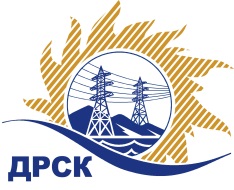 Акционерное Общество«Дальневосточная распределительная сетевая компания»ПРОТОКОЛ № 482/УР-РЗакупочной комиссии по запросу предложений в электронной форме с участием только субъектов МСП на право заключения договора на выполнение работ «Капитальный ремонт ВЛ 110 кВ Николаевского РЭС, филиал ХЭС» (закупка 767 раздела 1.1. ГКПЗ 2019 г.)СПОСОБ И ПРЕДМЕТ ЗАКУПКИ: запрос предложений в электронной форме с участием только субъектов МСП на право заключения договора на выполнение работ «Капитальный ремонт ВЛ 110 кВ Николаевского РЭС, филиал ХЭС» (закупка 767 раздела 1.1. ГКПЗ 2019 г.).КОЛИЧЕСТВО ПОДАННЫХ ЗАЯВОК НА УЧАСТИЕ В ЗАКУПКЕ: 2 (две) заявки.КОЛИЧЕСТВО ОТКЛОНЕННЫХ ЗАЯВОК: 0 (ноль) заявок.ВОПРОСЫ, ВЫНОСИМЫЕ НА РАССМОТРЕНИЕ ЗАКУПОЧНОЙ КОМИССИИ: О рассмотрении результатов оценки вторых частей заявок О признании заявок соответствующими условиям Документации о закупке по результатам рассмотрения вторых частей заявокРЕШИЛИ:По вопросу № 1Признать объем полученной информации достаточным для принятия решения.Принять к рассмотрению вторые части заявок следующих участников:По вопросу № 2Признать вторые части заявок следующих Участников:166622/ЗАО «Дальпромсервис», 154313/ООО «Нижнеамурская ПМК»  удовлетворяющими по существу условиям Документации о закупке и принять их к дальнейшему рассмотрению. Секретарь Закупочной комиссии 1 уровня  		                                        Т.В.ЧелышеваКоваленко О.В.(416-2) 397-242г.  Благовещенск«11» июля 2019№ п/пИдентификационный номер УчастникаДата и время регистрации заявки154313/ ООО «Нижнеамурская ПМК»05.06.2019 03:41166622/ ЗАО «Дальпромсервис»20.06.2019 04:04№ п/пИдентификационный номер УчастникаДата и время регистрации заявки154313/ ООО «Нижнеамурская ПМК»05.06.2019 03:41166622/ ЗАО «Дальпромсервис»20.06.2019 04:04